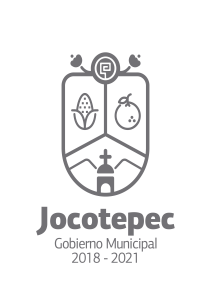 1.- ¿Cuáles fueron las acciones proyectadas (obras, proyectos o programas) o planeadas para este trimestre?Orientación a los posesionarios de predios rústicos carentes de un título de propiedad, asesorándolos sobre el procedimiento y los requisitos que deben cumplir a efecto de regularizar sus predios.2.- Resultados Trimestrales (Describir cuáles fueron los programas, proyectos, actividades y/o obras que se realizaron en este trimestre). - Difusión del Programa de Regularización de Predios Rústicos  3.- Montos (si los hubiera) del desarrollo de dichas actividades. ¿Se ajustó a lo presupuestado?- No los hubo4.- En que beneficia a la población o un grupo en específico lo desarrollado en este trimestre.En la confianza de saber que pueden tener en sus manos un documento que les dé certeza Jurídica y les garantice un patrimonio.5.- ¿A qué estrategia de su POA pertenecen las acciones realizadas y a que Ejes del Plan Municipal de Desarrollo 2018-2021 se alinean?Estrategia número 01 y se alinea al eje 4 ADMINISTRACION EFICIENTE Y EFICAZ DEL PLAN DE DESARRO.6.- De manera puntual basándose en la pregunta 2 (Resultados Trimestrales) y en su POA, llene la siguiente tabla, según el trabajo realizado este trimestre.NºESTRATÉGIA O COMPONENTE POA 2019ESTRATEGIA O ACTIVIDAD NO CONTEMPLADA (Llenar esta columna solo en caso de existir alguna estrategia no prevista)Nº LINEAS DE ACCIÓN O ACTIVIDADES PROYECTADASNº LINEAS DE ACCIÓN O ACTIVIDADES REALIZADASRESULTADO(Actvs. realizadas/Actvs. Proyectadas*100)1ASESORÍA JURIDÍCA3266%TOTAL66%